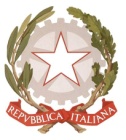 MINISTERO DELL’ISTRUZIONEUFFICIO SCOLASTICO REGIONALE PER IL LAZIO LICEO SCIENTIFICO STATALE“TALETE”Via Camozzi, 2 - 00195 ROMA  Tel. 06121124305 - Distretto 25 Roma, 22.10.2020					Agli studenti/sse del Liceo TaleteCIRCOLARE n. 64OGGETTO : Redazione online del giornalino scolastico Tal èCare studentesse e cari studenti,vi invitiamo alla prima riunione di redazione on-line per riprendere la pubblicazione del giornalino scolastico Tal è, che, mai come quest'anno, potrà rappresentare un importantissimo luogo virtuale, e speriamo non solo,  per comunicare tra noi e con il mondo esterno alla scuola. La riunione si terrà lunedì 26 ottobre dalle ore 15 alle 16 collegandosi al link seguente:https://meet.google.com/qhc-afhb-recProf.sse Milena Del Vaglio Paola Mastrantonio					         Il Dirigente Scolastico                                               Prof.  Alberto Cataneo                                                                         (Firma autografa sostituita a mezzo stampa                                                                                 ai sensi dell’art. 3 comma 2 del d.lgs. n.39/1993)